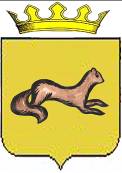 КОНТРОЛЬНО-СЧЕТНЫЙ ОРГАН____ОБОЯНСКОГО РАЙОНА КУРСКОЙ ОБЛАСТИ____306230, Курская обл., г. Обоянь, ул. Шмидта д.6, kso4616@rambler.ruЗАКЛЮЧЕНИЕ №57по результатам финансово-экономической экспертизы проекта постановления Администрации Обоянского района Курской области «О внесении изменений в муниципальную программу муниципального района «Обоянский район» Курской области «Повышение эффективности работы с молодежью, организация отдыха и оздоровления детей, молодежи, развития физической культуры и спорта в Обоянском районе Курской области»г. Обоянь                                                                                          19 августа 2021 г.Основания для проведения экспертно-аналитического мероприятия: Федеральный Закон от 07 февраля 2011г. № 6-ФЗ «Об общих принципах организации и деятельности контрольно-счетных органов субъектов Российской Федерации и муниципальных образований», Решение Представительного Собрания Обоянского района Курской области от 29 марта 2013 г. № 2/23-II «О создании Контрольно-счетного органа Обоянского района Курской области и об утверждении Положения о Контрольно-счетном органе Обоянского района Курской области», Приказ от 28.12.2020 №90 «Об утверждении плана деятельности Контрольно-счетного органа Обоянского района Курской области на 2021 год».Цель экспертно-аналитического мероприятия: Проведение экспертизы проекта Постановления Администрации Обоянского района Курской области «О внесении изменений в муниципальную программу муниципального района «Обоянский район» Курской области «Повышение эффективности работы с молодежью, организация отдыха и оздоровления детей, молодежи, развития физической культуры и спорта в Обоянском районе Курской области».Предмет экспертно-аналитического мероприятия: Проект Постановления Администрации Обоянского района Курской области «О внесении изменений в муниципальную программу муниципального района «Обоянский район» Курской области «Повышение эффективности работы с молодежью, организация отдыха и оздоровления детей, молодежи, развития физической культуры и спорта в Обоянском районе Курской области».Срок проведения: с 17.08.2021 года по 19.08.2021 г. Исполнители экспертно-аналитического мероприятия: Председатель Контрольно-счетного органа Обоянского района Курской области – Шеверев Сергей Николаевич.Общие сведения об объекте экспертизы:Проект постановления Администрации Обоянского района Курской области «О внесении изменений в муниципальную программу муниципального района «Обоянский район» Курской области «Повышение эффективности работы с молодежью, организация отдыха и оздоровления детей, молодежи, развития физической культуры и спорта в Обоянском районе Курской области»  направлен в Контрольно-счетный орган Обоянского района Курской области Администрацией Обоянского района Курской области 17.08.2021 года (сопроводительное письмо №04-05-32/3498 от 17.08.2021).В ходе проведения экспертизы выявлено:Представленный проект постановления Администрации Обоянского района Курской области разработан на основании решения Представительного Собрания Обоянского района Курской области от 30.06.2021 №5/24-IV «О бюджете муниципального района «Обоянский район» Курской области на 2021 год и плановый период 2022-2023 годы».В соответствии с предполагаемыми изменениями, реализация муниципальной программы запланирована за счет средств бюджета Обоянского района Курской области в сумме 15716,9 тыс. рублей, в том числе по годам:                                                                                                                тыс. руб.В тоже время, в соответствии с решением о местном бюджете сумма ассигнований на реализацию муниципальной программы в 2021 году составляет 7332,9 тыс. руб., в 2022 году – 4006,9 тыс. руб., в 2023 году – 4006,9 тыс. руб.ВыводыКонтрольно-счетный орган Обоянского района Курской области предлагает Администрации Обоянского района Курской области учесть замечания, изложенные в настоящем экспертном заключении.Председатель Контрольно-счетного органаОбоянского района Курской области                                                  С.Н. Шеверев2021 год2022 год2023 год7262,94226,94226,9